Мастер- класс «LEGO – театр»В МДОУ «Центр развития ребенка – детский сад «Улыбка» для воспитателей города  прошел мастер - класс «LEGO – театр». В I части мастер-класса  «Интерактивная творческая мастерская «LEGO больше, чем игра» музыкальный руководитель Юнусова О. Е. представила присутствующим опыт работы по LEGO- конструированию в детском саду. «Образовательные области в ДОУ не существуют в «чистом виде». Всегда происходит их интеграция, а с помощью применения  LEGO -конструирования педагоги нашего детского сада  легко интегрируют познавательное развитие, куда и входит техническое конструирование с художественно-эстетическим развитием, когда мы говорим о творческом конструировании, с социально – коммуникативным развитием, речевым и физическим. Посредством использования LEGO - конструкторов можно эффективно решать образовательные задачи, реализуемой в детском саду Основной общеразвивающей программы, как в её инвариантной, так и в вариативной части, формируемой участниками образовательного процесса».Далее Ольга Евгеньевна  познакомила коллег  с некоторыми  вариантами применения LEGO- конструирования в детском саду. На уровне ДОО: конкурсы по LEGO-конструированию: «Мой любимый город», «Транспорт», турнир по LEGO-конструированию «Построй свою историю о Дне Победы», детско-родительская гостиная «Мама, папа, LEGO, я – вместе дружная семья»,занятие «Экскурсия по Москве» (для  слушателей дополнительной профессиональной программы «Современные образовательные технологии»), музыкально-спортивный праздник «Дом дружбы»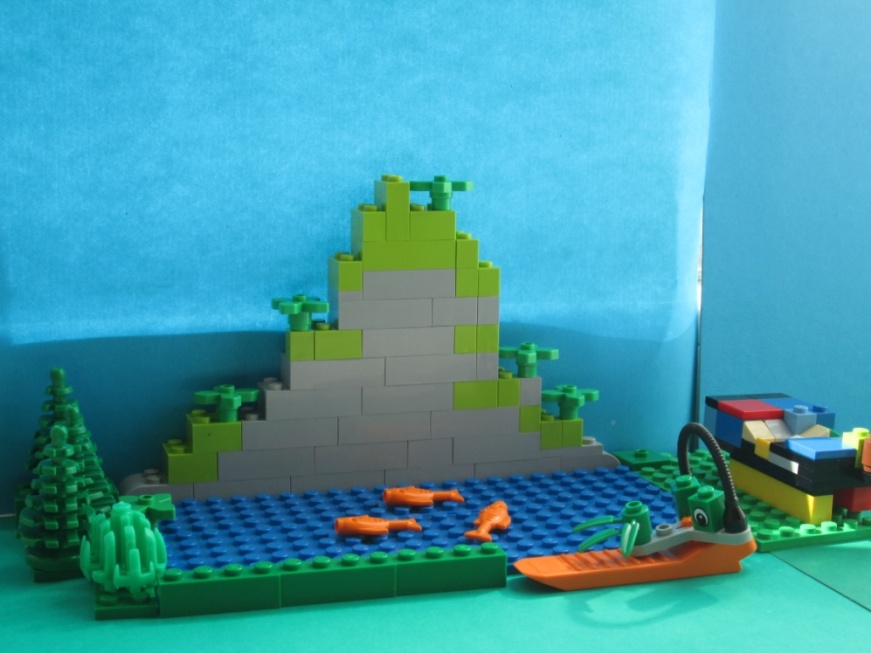 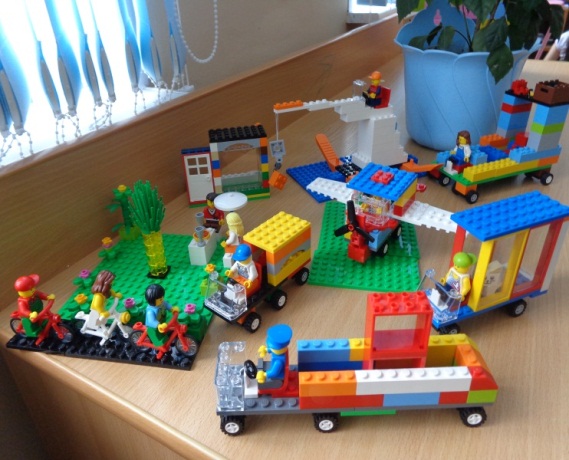 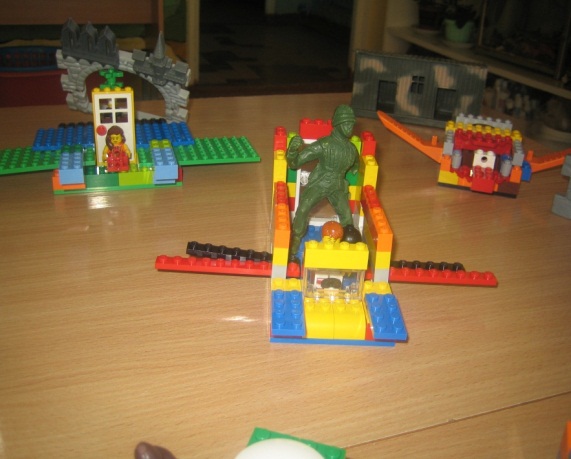 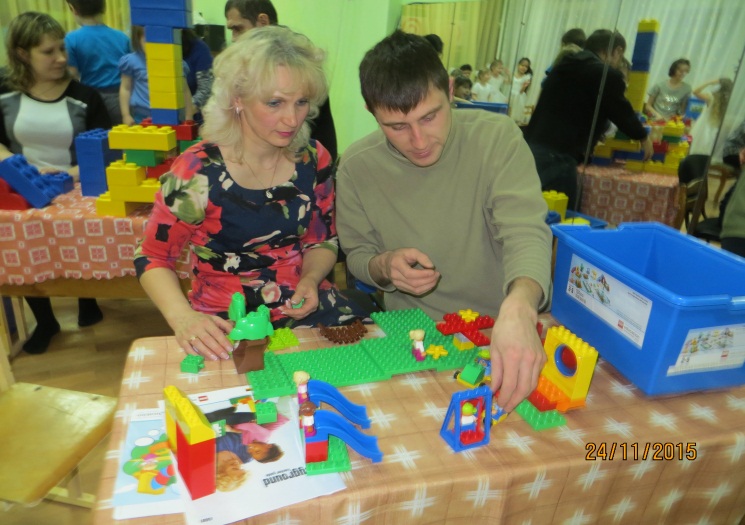 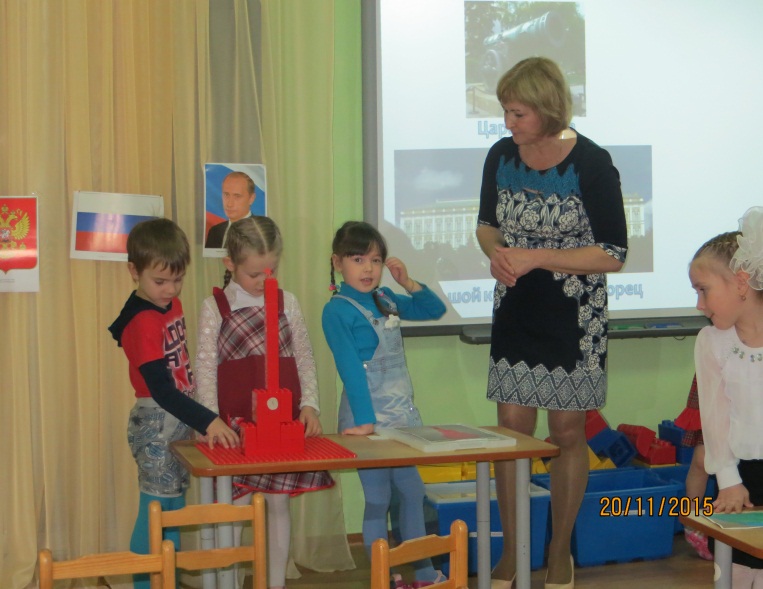 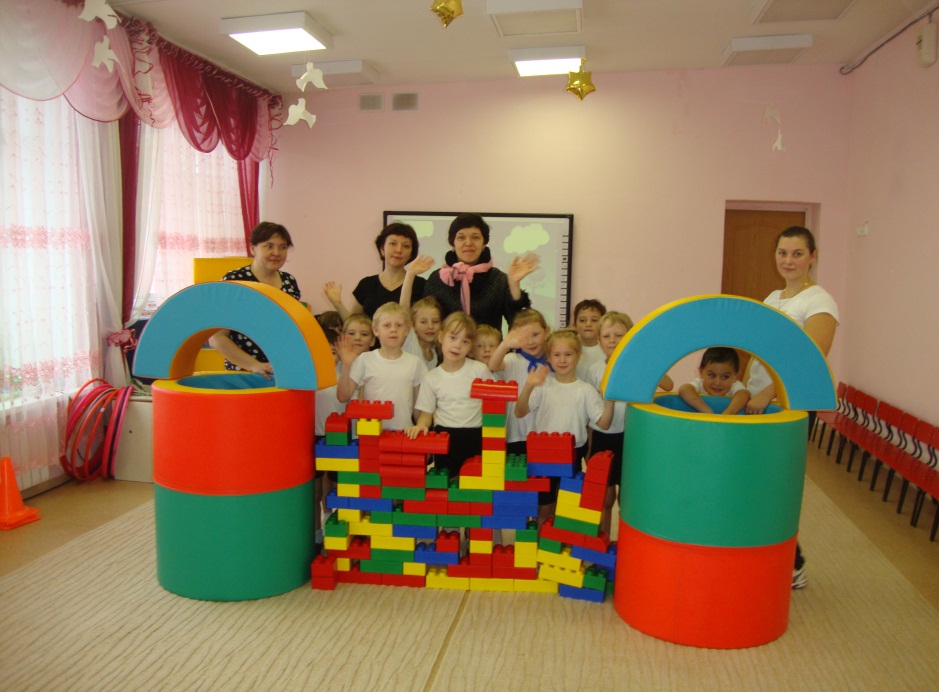 На уровне Качканарского городского округа: LEGO -турнир «Машины «ЕВРАЗа», Фестиваль «Игровое кино», познавательная игра по безопасности дорожного движения «Это должен знать каждый» (задание: с помощью конструктора LEGO одна команда должна построить  светофор, другая команда – полицейскую  машину),   выставка «Техника «ЕВРАЗа».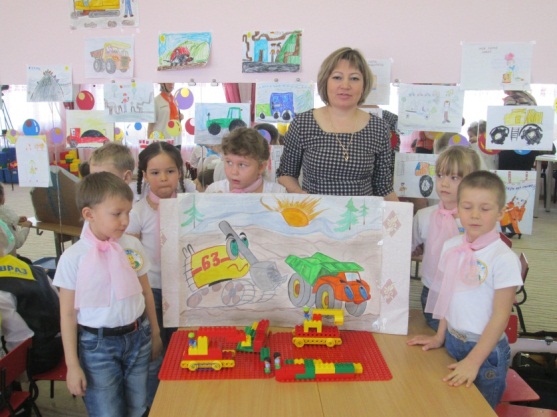 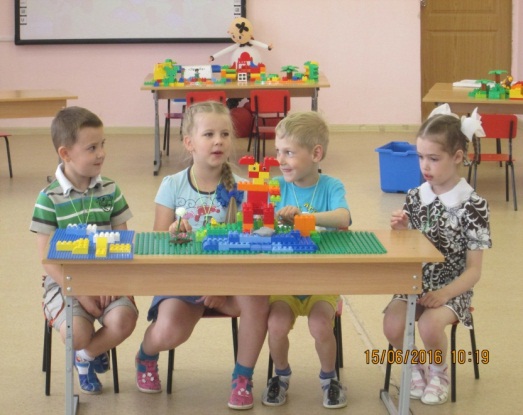 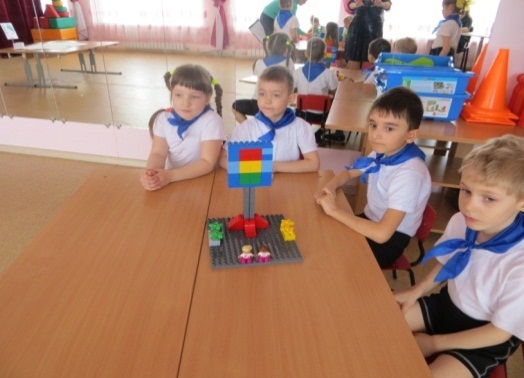 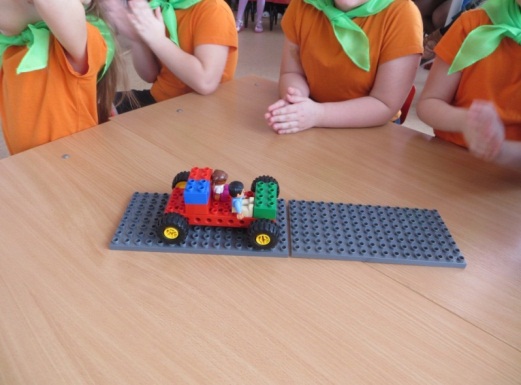 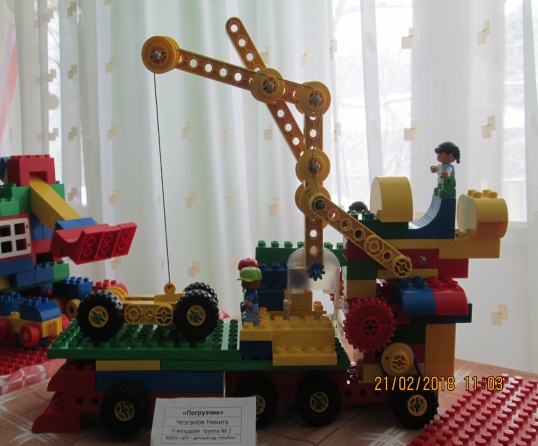 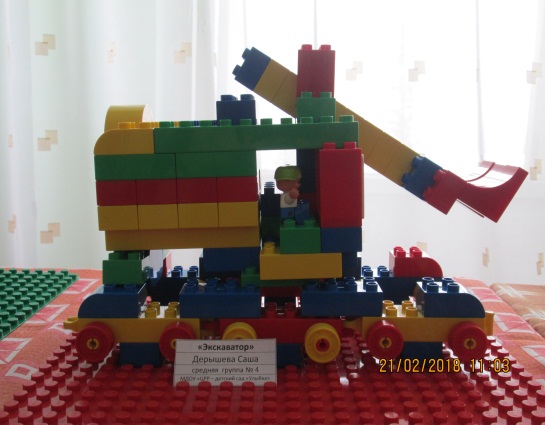 С 2017 года наш детский сад является региональной инновационной площадкой в Свердловской области, реализующей инновационный проект  «СЕМЕЙНЫЙ ТЕАТР». Вся жизнь детей насыщена игрой. Каждый ребёнок хочет сыграть свою роль. Научить ребёнка играть, брать на себя роль и действовать, вместе с тем помогая ему приобретать жизненный опыт,- всё это помогает осуществить театр. Особая роль принадлежит театру в решении задач, связанных с воспитанием и развитием дошкольника. Семейный театр в детском саду научит ребёнка видеть прекрасное в жизни и в людях, зародит стремление самому нести в жизнь прекрасное и доброе. Таким образом развиться всесторонне. Конструирование тоже тесно связано с всесторонним развитием ребёнка. Поэтому   в тематический план реализации проекта  было включено использование  конструктора "Лего" в театрализованной деятельности детей  и взрослых. В рамках реализации проекта для детей и родителей города прошел Техно квест «Построй и покажи сказку»: -Для детей раннего возраста (до 3-х лет) и их родителей   были предложены «Сказки в памперсах» (обыгрывание сказок, стихов, потешек, прибауток с помощью конструктора LEGO памперс).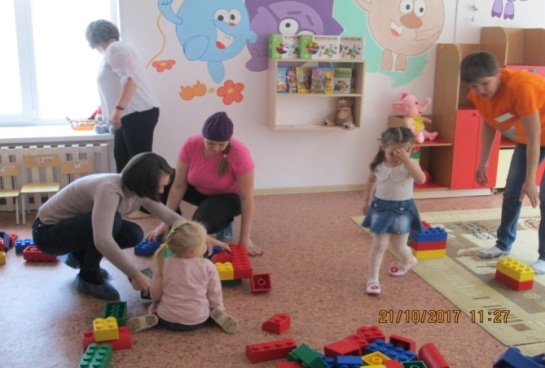 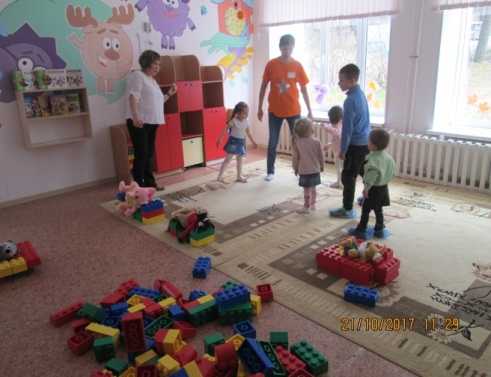 -Для детей дошкольного возраста и их родителей  «LEGO-сказки» (обыгрывание сказок с помощью LEGO конструктора).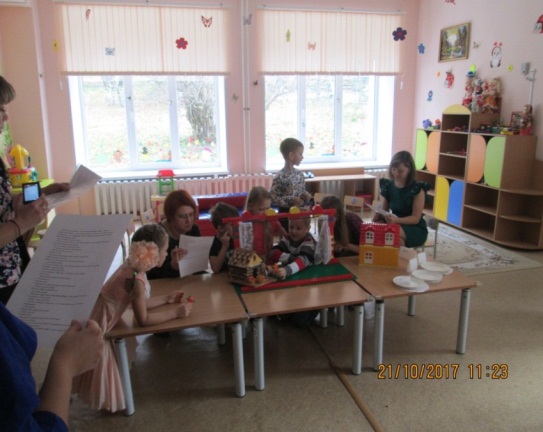 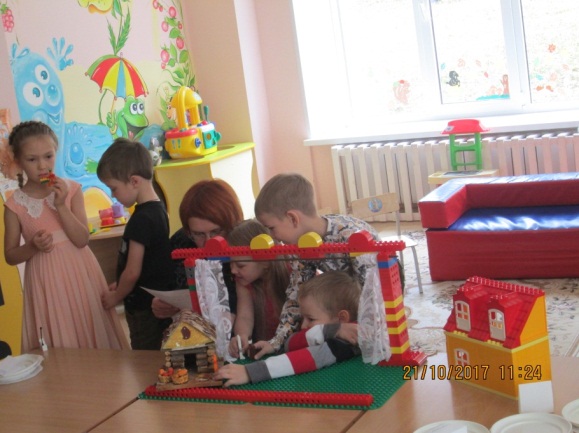 - LEGO - театр. Фестиваль «Игровое кино»:Участники  «Семейного театра» построили  героев  любимых мультфильмов «Как львенок и Черепаха пели песню», «Кот Леопольд», «Крокодил Гена и Чебурашка» и разыграли небольшие сценки – диалоги в  LEGO театре. 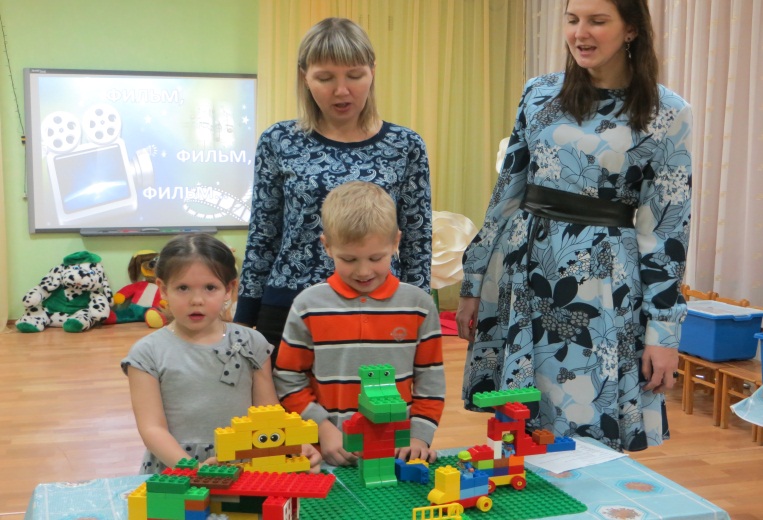 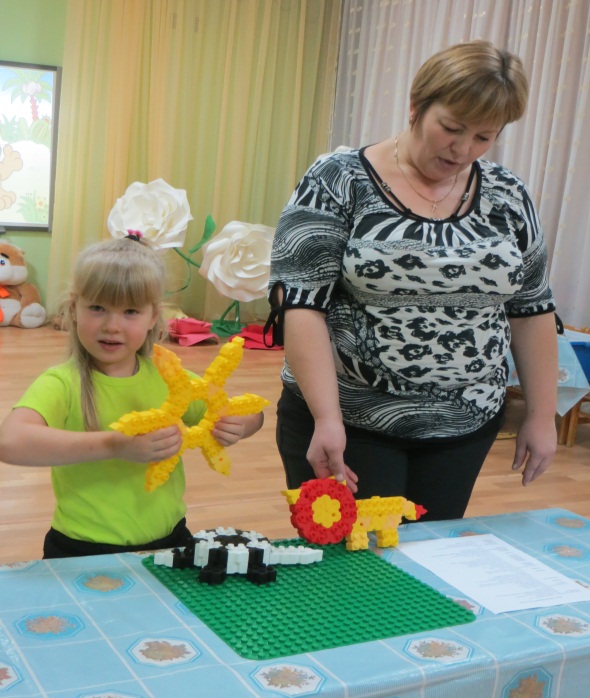 «Крокодил Гена и Чебурашка»   «Как Львенок и Черепаха пели песню» Черепанова В. С, педагог-организатор «Дома детского творчества», руководитель мультстудии «Рыжий кот», рассказала коллегам,  о том, что мультстудия работает с 2013 года. Мультфильмы снимают  в разных техниках, в том числе и с помощью LEGO – конструктора.  Преимущества «LEGO» - анимации в том, что можно легко и четко изменять положения актеров, создавать декорации для мультфильмов, учитывая изобилие конструктора, можно создавать фильмы практически  любых жанров, начиная от фантастики в стиле «Звездные войны», заканчивая историческим фильмом о рыцарях. Познакомила с этапами создания мультфильмов.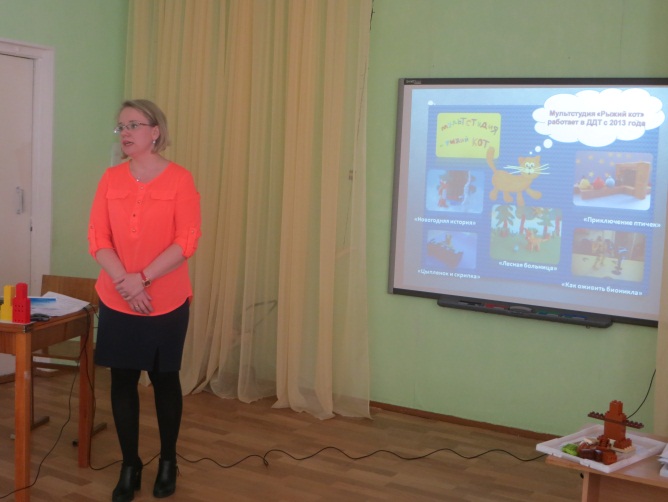       Далее Вера Сергеевна предложила коллегам попробовать самим снять мульфильм.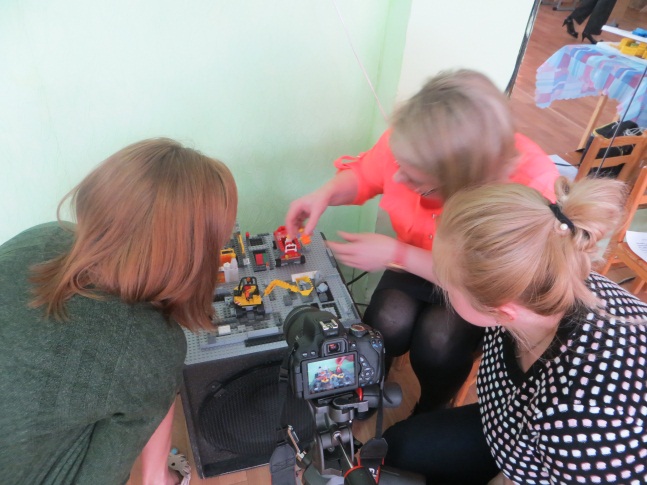     Багаевская Л. Г., воспитатель МДОУ «Центр развития ребенка – детский  сад «Улыбка», познакомила присутствующих с конструктором «LEGO We Do». Рассказала о программном обеспечении, основных принципах обучения, уникальности конструктора. Затем  воспитанник подготовительной группы  Федоров Ивана и  его сестра Кулыгина Анастасия   с помощью конструктора «LEGO We Do»   рассказали «Сказку про обезьянку Марысю».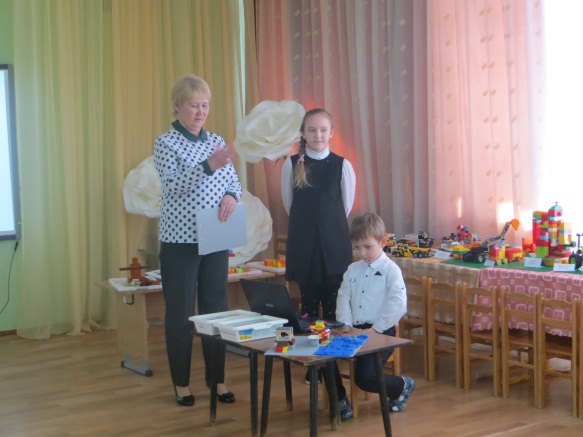      Кольчурина И. С. и Соловьева О. В., воспитатели  МДОУ «Центр развития ребенка – детский  сад «Улыбка», поделились с присутствующими на мастер-классе опытом работы на тему «LEGO-мультфильм, как способ совместной деятельности детского сада и семьи».«Привлекая родителей к созданию каких-либо LEGO-моделей, мы наблюдаем за тем, как они совместно с детьми погружаются в LEGO-мир становясь при  этом равными партнерами, а так же родители невольно становятся участниками LEGO-истории, которая превращается в настоящий театр.   А так как на протяжении уже 3 лет наша группа занимаемся созданием мультфильмов, мы привлекли родителей не просто к LEGO-конструированию, но и к созданию совместных мультфильмов. Ребята и их родители с огромным увлечением придумывают и создают сюжет, театрализуют каждый кадр, делают все необходимые атрибуты для съемки мультфильма».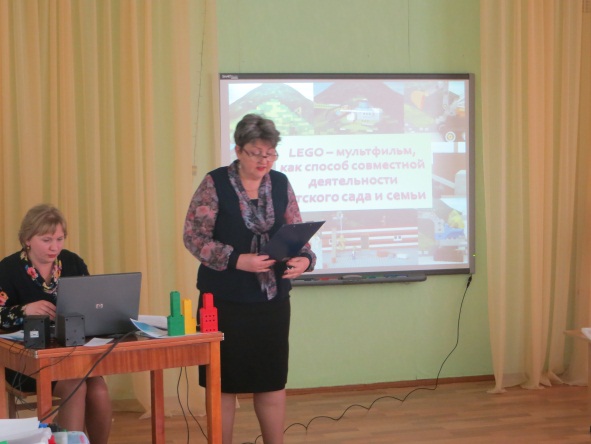         В конце выступления  педагоги презентовали свой новый фильм  «Кем быть?».    Во второй части «Играем, как дети» участники мастер-класса разделились на три группы, построили с помощью конструктора LEGO  героев стихотворения К. Чуковского «Телефон» и разыграли  его в «LEGO – театре».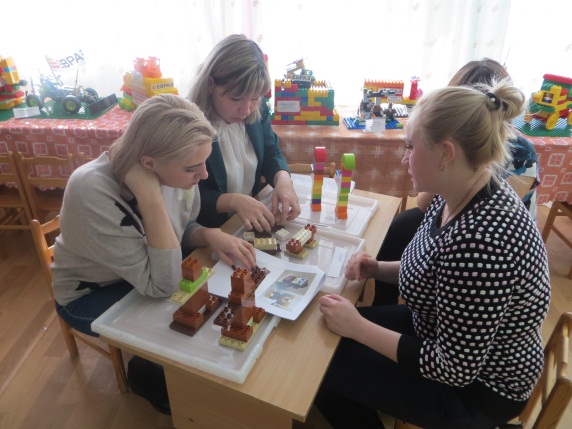 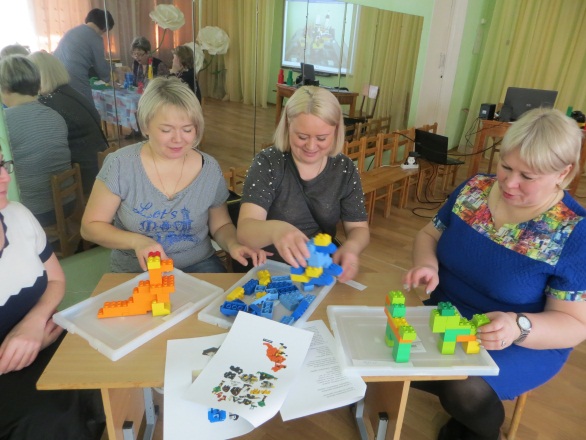 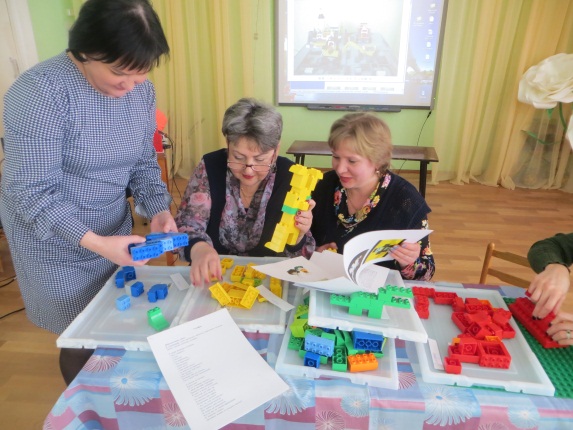 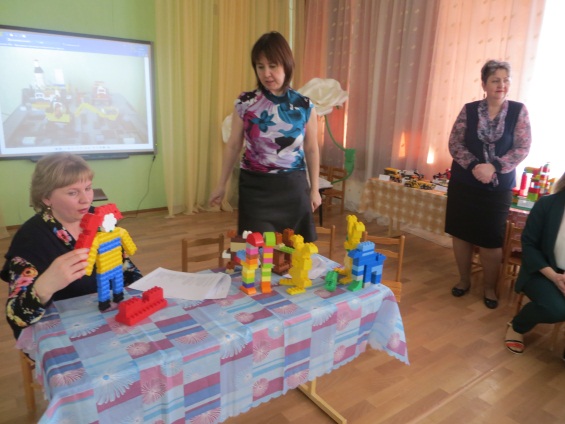 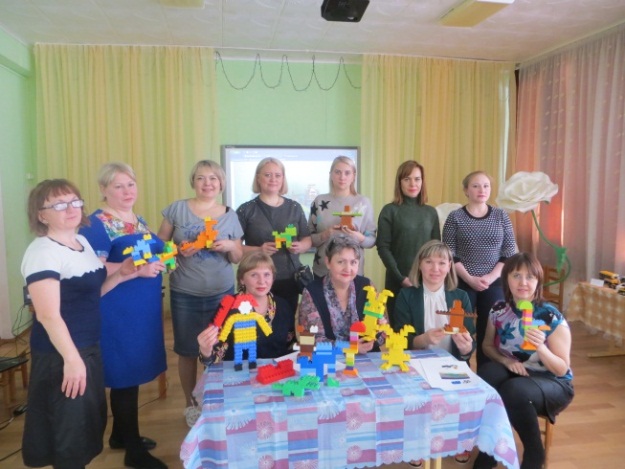  Таким образом, использование LEGO – конструирования в театрализованной деятельности дошкольников - эффективное воспитательное средство, которое помогает объединить усилия педагогов и семьи в решении вопроса воспитания и развития ребенка. В совместной игре с родителями ребенок становится более усидчивым, работоспособным, целеустремленным, эмоционально отзывчивым.      А использование LEGO - технологии в создании современной образовательной среды в ДОУ с целью воспитания социально-активной, всесторонне развитой личности ребенка является актуальной темой в системе дошкольного образования и неразрывно связано со всеми видами деятельности: игровой, исследовательской, трудовой, коммуникативной,художественно-эстетической. 